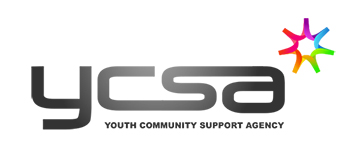 Young People Future Possibilities Lead Job Description£ 26989.00  per annumFull time (35 hours per week) 
Location: YCSA, 48 Darnley Street, GlasgowPurposeThe Programme Lead is responsible for the management, development and delivery of the Young People Future Possibilities programme funded by BBC Children In Need/ Robertson Trust. Young People Future Possibilities aims to support and empower young people from BME backgrounds aged 10 - 18 to become active and valued members of society.  To develop and deliver a high quality service which provides individual, person-centred and group support delivering positive opportunities, increasing skills and supporting young people to have a greater sense of pride in themselves.  To ensure service outputs are delivered effectively and outcomes achieved.  To develop and maintain partnerships with key local and national stakeholders.  To plan and develop activities and manage sessional staff and volunteers involved in service deliveryThe Programme Lead will have the responsibility of providing strategic direction for the programme, with responsibilities for accurately reporting to funders in addition to monitoring and evaluation of the programme.  The Programme Lead will be responsible for managing a small team, made up of sessional staff and volunteers. The team will deliver one to one support and group programmes.  Reports to: YCSA Executive LeadPVG Scheme: The role requires individuals to join the Protecting Vulnerable Groups Scheme if not already a member. The post is subject to the Scheme Record accessed prior to the post commencing.Responsibilities To develop the strategy for the delivery of Young People Future Possibilities programmes and workshops To manage the workloads of the Young People Future Possibilities team members, provide support and supervisionTo set up effective monitoring and evaluation systems on an individual, project and programme level.To carry out development work with young people as part of Young People Future Possibilities Team including group work and individual sessions. To develop partnerships with other services to increase progression routes into other opportunitiesTo network with agencies, partners etc to ensure wider representation of YCSA and the voices of young people in agreement with Manager/BoardManage the Young People Future Possibilities budget and identify opportunities to increase resources To create reports on the outcomes and outputs for the Young People Future Possibilities Project for funders and YCSA boardTo liaise with appropriate funding bodiesLiaise with the Manager around future funding opportunities To work with other teams within YCSA to ensure service users receive appropriate support To play a key role in the recruitment of staff and volunteers Understand and abide by the policies of the organisation including Health and Safety, Equal Opportunities, Confidentiality, and Protection of Children and Vulnerable AdultsTo undertake any other tasks appropriate to the role as requested by your line manager Young People Future Possibilities Programme Lead Person SpecificationPERSON SPECIFICATION	Experience, skills and knowledge soughtEssentialDesirableQualifications/DocumentationPVG for working with young people will be requiredQualified to degree level in a relevant area or significant relevant experienceQualification in Youth or Community Work Educated to degree levelClean full driver’s licenseD1 minibus licenseKnowledge and ExperienceExperience in the third sector of managing staff and project development/ outcomes, including provision of supervision and support to staffExperience of youthwork, particularly with thosewho  are  vulnerable and/or difficult to reach Experience of working with people from BME backgrounds including those for whom English is a second language and an understanding of complex needs and barriers affecting BME young people Experience of managing a budgetExperience of monitoring and  evaluating services, and their  impact on individuals through a variety of methods and an understanding of evaluationconcepts and terminologyExperience of preparing reports from qualitative and quantitative dataExperience of developing partnerships within a wide range of organisations and service providers Experience of producing funding applicationsAwareness of the needs and responsibilities of the Data Protection, Equalities and Child Protection/Vulnerable Adults legislationExcellent understanding of confidentiality and professional boundariesKnowledge of Scottish Government policies in relation to young people and BME communitiesExperience in giving presentations Experience of creating action plansExperience of designing marketing materials and using different marketing channels to reach new audiences/increase breadth of referralsKnowledge and experience of conducting community consultation/researchAwareness of the needs and responsibilities of the Data Protection, Equalities and Child Protection/Vulnerable Adults legislationExperience of supporting volunteersKnowledge of organisations and services supporting increased employment opportunities for young peoplePersonal Skills, Values and AttitudesExcellent planning and organisation skills, including ability to prioritise, review and work under pressure to specific timescales and targetsAbility to handle difficult situations appropriately and sensitively, using formal procedures as appropriate Excellent written verbal and inter-personal communication skills, and ability to adapt communication methods to suit appropriate groups Ability to develop creative resources and group work projects including planning resources  to work with identified  and varied needs of young peopleExcellent time management skills including the ability to keep track of several projects at once, prioritise tasks and see tasks through to a timely completionA non-judgmental outlook with the ability to handle difficult situations with sensitivityCommitment to Inclusion, Equalities, Equal Opportunities and Anti-Discriminatory practiceProficient in ICT (MS Office, internet, email, databases, marketing via social media Ability to communicate  in a  language commonly spoken in Scotland by BME communitiesProficient in using creative software (Adobe Photoshop, Premiere)Experience of mentoring young people